2018 HSTS Registered Service Providers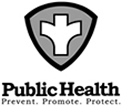 Aeration Septic, Inc (330) 854-4405Jet Inc J-153/158/353/500/600/750/1000/1250/1500/500-PLT/800-PLT/ All Jet approved by ODH & OEPA, Singulair, Aqua Safe, Aqua AireJack’s Septic, LLC (740) 366-3255Active Wastewater Systems LLC drip dispersal, Jet Inc J-153/158/353/500/600/750/1000/ 1250/1500/500-PLT/800-PLT/ All Jet approved by ODH & OEPA, Drip Distribution, BioMicrobics FAST Systems, StreamKeyMiller Septic Inc  (330) 893-2355  On Lot Systems OnlyNorwalk Concrete Industries (800) 733-3624Singulair, Puraflo Peat Fiber Biofilter, Jet Inc J-153/158/353/500/600/750/1000/1250/1500/500-PLT/800-PLT/All jet approved by ODH & OEPASchneider Electric & Sewer (330) 359-5492ON LOT SYSTEMS ONLYSpeedie Septic & Sewer (330) 878-5423Hydro-Action Class I- All Models including NPDESStark Aeration & Excavating Inc (330) 494-5095Enviro-Guard, Multi-Flo, Nayadic, Sybr-Aer, Drip Distribution, BioMicrobics FAST systems, StreamKey wastewater systems, Aqua Safe, Aqua AireWastewater Solutions Inc (330) 823-7536Aqua Safe, Aqua Aire